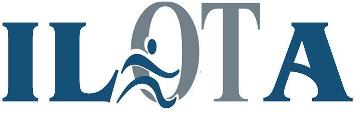 ILLINOIS OCCUPATIONAL THERAPY ASSOCIATIONFULL BOARD MEETING MINUTESAugust 17, 2019 * 9:00 am * Location: Midwestern UniversityAttendees:SIGN IN SHEETTOPICSDISCUSSION ITEMSPresenterMeeting Called to orderTime:  Motion to open:Michelle and  Second: JanetBy: Roll call of members present Sign in sheetWelcome and introductionsOfficers reportsIntroductions and any additional businessJanet’s last official meeting outgoing Financial ChairJeannine – first meetingFINANCIAL REPORT Moira not present, shared summary with Jim ( in slides)Bank account lower than normal, paid for conference up front.Lowest in CE revenues – fewer events than hoped. May involve planning. Jenny used to drive CE events. Change in Exec Directors. Difficulty in southern IL - locationsCE Chair position openNeed clinic settings for modalities that has them$10,000 below this year.CONFERENCE Abi SwidergalVendors going well. No’s are $99 vendors.Have about 13-14 vendors now.Registration unofficially open. Soft open-on website, working out some bugs. Let Tracy know if you find something.Not big launch yet.Just got cover draft. Within the next week or two. Need brochure to get time off. Need up at least 10 weeks. Up August 10 last year as point of reference.No save the date postcard this year. Save the date out at conference last year.Suggestion – let people know it is a licensure renewal year to spur conference attendance ( Nancy)Also an ethics year. There is a spot saved to present ethics at conference.Connect with Anne re possible ethicsRaffle items to Janet to put baskets together.Anne suggested SOTA students – reach out to student liaisons.Anne to talk to studentsClaudia to reach out to schoolsJANETScholarship updateReached out to AOTF. Scholarship winners to be announced by end of month. At least by conference so we can announce winners.Apps in by Oct, decided by April. Late last few years.One to OT one to OTA studentAOTF working with states to grow amounts.Jim reported conversations with AOTF as part of state presidents meeting at conference.CONCLAVE – Jeannine agreed to coordinate this year.Shirley Ryan again.New contact there.Because AOTA conclave in Chicago 11/1-11/2 this year, make shorter day. Possible survey to students re. length of day and topics of interest to use for plan.Discussed past experience with conclave.Possible sponsor for lunch? Spotter may be willing.Educational program subsidize for conclave? Jeannine – feedback suggested maybe not since many may not.Lisa suggesting major changes should not occur to stay consistent.Ours in March AOTA in November. Cost is different and focus is different.Discussion to keep same schedule rather than half day. Look at quality of presenters. Panel well attended. Some sessions not well attended – licensure x2 not necessary.Janet flow sheet to Jeannine. Anne to connect her to students.PRESIDENT Jim HillWork on new ILOTA logo. Jaime Kiraly-Alvarez volunteers to help with design2 finalists based on color for feedbackWill be revealed at conference so keep in meeting today.Presented proposed logos with 2 choices. Vote.Discussion of history of logo and colors and that some will remain attached to colors and logos.Strong opinions suggest connected and engaged (Abi)Members voted.Recruitment and ElectionsPresident-elect, Advocacy and MembershipSarah Zera and Lisa Mahaffey managing elections this roundJim chosen to take a job that is not in field used to – moving to Home Health. Some restricted bandwidth in life. From academic center with president of ILOTA being a plus to home health not honoring this as much. Asking full board for someone to run as President-Elect. Need multiple candidates for each position ideally.Jake running for membership again.Michelle not continuing as Advocacy so need nominees as well as President-Elect.Anne to reach out to SIS chairsNeed to understand time commitment stepping into positions.Send names to Lisa Mahaffey and she will reach out. Look at member database to see who may have suggested interested in positions.RecruitmentMarlene Vogt (Communique Coordinator), Veronica Ford (CE Coordinator), Open (Bylaws)Likely to withdraw from their positions so positions opening up.Also need a Nomination ChairAbi suggested Christy as someone for one of these positionsTimeframe – elections ASAP – need to do this week Wednesday 21stWill work on SOP for electionsRoles start September 1, 2019Janet looked at list of members with 83 expressing interest in advocacyIdeally August would be transition meeting. Start process in May with timeline. (Tracy)ADVOCACY -Michelle SheperdPin your District – finding people interested in advocating for their district. Next advocacy chair would work with those people.ILOTA PAC interested in working with us if money needed etc.Would like greater level of confidence that people are willing to create relationships with representatives/people.Mia St Claire – Midwestern student – put advocacy packet together should be on website.Janet has webpage up to find district – can plug in address.Discussion re. uses of Pin the District and increasing awarenessOnce introduced to rep on their mailing list so hear about events that occur. Nancy interested in advocacy-mentor new Chair!EI issues and follow up – Update on history of process re. payrate increase for OT, PT, DT.DT association and Ounce of Prevention worked together with OT, PT and SLP, came up with document, Maureen spoke for us. Agreed for equal payrate increase.June 26, 2019 YouTube video from DT Assoc President – announced went through budget vs. reps. DT did get 6% raise, OT, PT, SLP 3%Exec Director of IPTA a lobbyist by trade. Working to ID common issues to work on – leading coalition, transparent about being PT ED. Defining most important issues.Worthwhile being at the table (Jim)Second step that happened. Met with bureau chief of EI, in conversation with ounce of prevention – all to develop relationship.Need to change image of EI with legislators per Maureen.Lisa shared experience as part of webinar on education and special ed. DT director as part of webinar. Noone spoke about OT in this webinar.DT does not have scope of practice. Around the country educators in EI. History DT shared– out of Erickson InstituteProviding talking points to members rather than just telling them to intro to reps.Maureen could be available at Conference to discuss – roundtables – 45 minutesJim to speak to at Conference intro as well.If don’t use it you lose it – using your voice with legislators, parents, teachers, etc,etc.Lisa suggested presentation at DT conference – exclusive to DTsLegislative Affairs – MaureenUpdates – frustrated re licensing issues.New person liaison for the boards. Professional regulation director has only been in job for 6 weeks. OT vacancy on the BoardOT licensing board meeting planned for next week – changed to yesterday so Maureen did not attend.Budget picture not as rosy as Governor describes. Have to keep an eye out on this.Report on sports betting and rec marijuana proceeds not what expected.Home grown marijuana not included in new legislation. In med marijuana can grow at home, rec no.Governor 10 days left to sign bills. 20% of proceeds to mental health etc. with marijuana. Resources not there. Not sure of strategies to develop this.MEMBERSHIP - Jake and LisaLeadership development – selected mentors and mentees – 6 pairs.Reached out to state of WI. Email from President, waiting to hear from Indiana. Put together a leadership day for 3 states annually. Look at reciprocity in the future – state licensure, etc.May want to reach MO and IA. IA less active. Jake to contact MO.Building collaborative relationships.AOTA moving forward with licensure portability compact.Compact – Clinical psych passed last year. Have to have in IL national org that certifies accreditation.AZ just passed reciprocity – can get license if have comp. in other states.Telehealth driving it.Researching for 3 years now. Lisa shared info from website – AOTADiscussion re. cupping, dry needling, etc.  – language required in act. Not occupation-based.Look at acupuncturist practice acts – dry needling limited to acupuncture and PT at this time. OTs are providing continuing ed.Discussion around scope of practice and modalities.Is it time to look at writing specifics about modalities? (Nancy)Discussion re. modalities and occupation/prep for occupation and making sure we are staying occupation focused. Justification needed at OTs when using certain modalities.Dry needling discussion. Then what does ILOTA do as part of responsibility as membership organization. Recommend writing articles for Communique and Blog around issues.PT wrote a specific rule for dry needling, got around acupuncture.Do we need a committee? (Lisa)  Don’t need to focus solely on dry needling. What about lymphedema, etc.Look at revision for PAMS or other interventions/taping, etc. as a group. EI also came up in discussion re. what is in our practice acts.Rules discussion vs. legislative discussion. Maybe look at rules now. Committee to look at current rules with recommendations for advisable for revisions in prep for 2023.Question re student supervision from Anne – capstone experiences. Practice act vague allowing matching students with non-OTs for capstones. Concerns have been voiced about this. May not want more restriction in practice acts.Keep open and general as overall generalist holding OTs responsible for professional practice.Spearhead committee – Nancy Richardson interested in helping guide this. SIS members maybe interested in service on a committee. Is there a person interested in leading effort to form this group -maybe start with SISs and Advocacy to start the effort? ID what we want to go forward with and develop overall global plan. Vet to licensing board, rules process once hits DPR takes 6-12 months, so have proposal to DPR by June 1, 2020 have before August 2020 licensing board. Rule passes, whole other licensure cycle to take effect. Gather group to begin to address direction to start. – review rules make recommendations re. change.Motion to adjourn – AnneSecond – AbiMeeting adjourned 11:33 pm